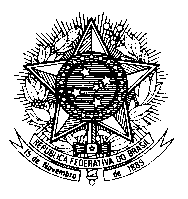 Permanent Mission of Brazil to the United Nations Officeand other International Organizations in Ch. Louis-Dunant, 15 - 1202 – Geneva / SwitzerlandPhone: (+41) (0)22 332 50 00 / Fax: (+41) (0)22 910 07 51 Human Rights Council23rd Session of the UPR Working GroupAustraliaMr. President,Brazil welcomes the delegation of Australia and thanks it for the presentation of its National Report.We commend the adoption of the Workplace Gender Equality Act 2012, as well as the promotion of gender equality in Australia's foreign policy and aid agenda.Brazil also appreciates the policies implemented to reduce violence against women and children.Despite recommendations received during the first cycle, we note with concern the deterioration in the treatment of refugees and asylum-seekers, including practices of interceptions and push-backs, in violation to the principle of non-refoulement.We remain concerned, as well, with the poor living conditions of indigenous peoples and their over-representation in criminal justice system.We encourage Australia to step up its efforts to eradicate poverty, in accordance with the 2030 Sustainable Development Agenda, particularly in regard to people in vulnerable situations.Brazil wishes to recommend that Australia:1) in line with its tradition as a resettlement country, reverse its policies of mandatory detention and offshore processing; and2) take concrete measures in order to ensure that any interference with the right to privacy comply with the principles of legality, proportionality and necessity, regardless of the nationality or location of the individuals affected.Thank you.